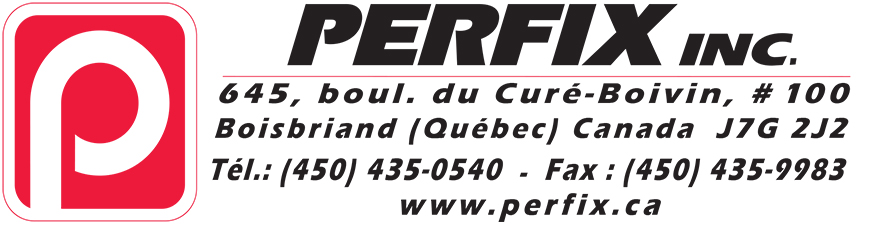 MATÉRIEL :  Fait  d’acier roulé à froid de première qualité.  Tous les vestiaires sont de fabrication ENTIÈREMENT soudés (aucun boulon).CADRE :Pour plus de solidité, les cadres sont fabriqués de calibre 16.  Une bordure triple à 90 degrés fait un arrêt de porte pleine hauteur pour recevoir celle-ci.  Les quatre coins sont soudés au "mig" donnant une grande rigidité au vestiaire.DESSUS : Le dessus est fait d’acier de calibre 20 solidement soudé.CÔTÉS  ET  DOS :En acier de calibre 24 solidement soudés.FOND  ET  TABLETTE : Le fond et la tablette sont faits d’acier de calibre 22. (À noter, le fond est en acier (satin coat) anti-rouille. Le fond forme un arrêt de porte pleine largeur.PORTE :Fabriquée d’une feuille d’acier de calibre 20 extérieur, d’un panneau double intérieur de calibre 24 sont solidement soudés.CHARNIÈRES :Les charnières de calibre 14 ont cinq ( 5 ) articulations solidement soudées au cadre et rivées aux portes.  Les portes de plus de 48’’ de haut ont trois (3) charnières et celles inférieures à 48" en ont deux.MORAILLON :Le moraillon de calibre 11 est fixé par soudure au "mig" et permet l’installation facile du cadenas.POIGNÉE :La  poignée de calibre 18 pleine hauteur fait partie intégrante de la porte et est située à gauche.VENTILATION :12 ouvertures de 1’’ x 1/4’’ assurent l’aération  complète du vestiaire.  Pour les une (1) et deux (2) portes de haut, ouvertures en haut et en bas et pour les trois (3) à six (6) portes de haut, ouvertures en haut seulement.FINITION :Les vestiaires sont nettoyés à fond avant de recevoir l’application d’une couche de peinture d’émail de qualité.  Ils sont ensuite cuits au four afin de leur procurer une surface dure et résistante de finition exceptionnelle.Les vestiaires sont expédiés entièrement assemblés.Nos dimensions régulières sont :Hauteur : 72’’ Largeur : 12’’, 15’’, 18’’, 21’’ & 24’’Profondeur :   15’’, 18’’, 21’’ & 24’’Nous pouvons cependant fabriquer toutes autres dimensions sur demande selon vos besoins particuliers.Tous nos vestiaires sont disponibles en format simple, double, triple et quadruple pour un maximum de 48’’ de largeur.  De plus, ils sont disponibles de une à six portes en hauteur.Accessoires standards inclus par porte :Une porte en hauteur : 1 tablette, 3 crochets, moraillon pour cadenas.Deux portes en hauteur : 2 crochets, moraillon pour cadenas.De trois à six portes en hauteur : moraillon pour cadenas.Nous vous offrons également, une gamme complète de couleurs et  des accessoires en option tels que : serrure, plaque numérotée, base en retrait, dessus en pente, barre à habit, etc. afin de satisfaire vos besoins.PERFIX une entreprise québécoise synonyme de qualité, durabilité et efficacité.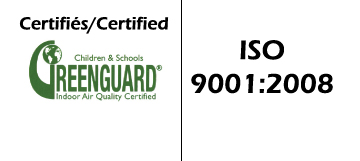 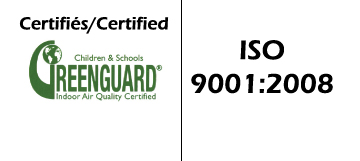 